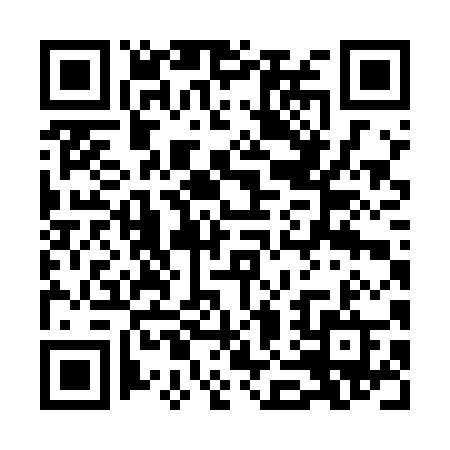 Ramadan times for Absani, PakistanMon 11 Mar 2024 - Wed 10 Apr 2024High Latitude Method: Angle Based RulePrayer Calculation Method: University of Islamic SciencesAsar Calculation Method: ShafiPrayer times provided by https://www.salahtimes.comDateDayFajrSuhurSunriseDhuhrAsrIftarMaghribIsha11Mon5:265:266:4312:394:036:366:367:5312Tue5:255:256:4212:394:036:376:377:5313Wed5:245:246:4012:394:036:376:377:5414Thu5:235:236:3912:384:036:386:387:5415Fri5:225:226:3812:384:036:386:387:5516Sat5:205:206:3712:384:036:396:397:5617Sun5:195:196:3612:374:036:396:397:5618Mon5:185:186:3512:374:036:406:407:5719Tue5:175:176:3412:374:036:406:407:5720Wed5:165:166:3312:374:036:416:417:5821Thu5:155:156:3212:364:036:416:417:5822Fri5:145:146:3112:364:036:426:427:5923Sat5:125:126:3012:364:036:426:427:5924Sun5:115:116:2912:354:036:436:438:0025Mon5:105:106:2812:354:036:436:438:0026Tue5:095:096:2612:354:036:436:438:0127Wed5:085:086:2512:344:036:446:448:0228Thu5:075:076:2412:344:036:446:448:0229Fri5:055:056:2312:344:036:456:458:0330Sat5:045:046:2212:344:036:456:458:0331Sun5:035:036:2112:334:036:466:468:041Mon5:025:026:2012:334:026:466:468:052Tue5:015:016:1912:334:026:476:478:053Wed5:005:006:1812:324:026:476:478:064Thu4:584:586:1712:324:026:486:488:065Fri4:574:576:1612:324:026:486:488:076Sat4:564:566:1512:324:026:496:498:087Sun4:554:556:1412:314:026:496:498:088Mon4:544:546:1312:314:016:506:508:099Tue4:524:526:1112:314:016:506:508:0910Wed4:514:516:1012:304:016:516:518:10